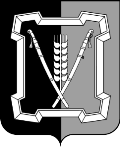 АДМИНИСТРАЦИЯ  КУРСКОГО  МУНИЦИПАЛЬНОГО  ОКРУГАСТАВРОПОЛЬСКОГО КРАЯП О С Т А Н О В Л Е Н И Е14 ноября 2023 г.	ст-ца Курская	    № 1247О внесении изменений в Порядок обеспечения бесплатным горячим питанием отдельных категорий обучающихся по общеобразовательным программам основного общего и среднего общего образования в муниципальных казенных общеобразовательных учреждениях Курского муниципального округа Ставропольского края или предоставления их родителям (законным представителям) денежной компенсации его стоимости, утвержденный постановлением администрации Курского муниципального округа Ставропольского края от 24 января 2022 г. № 55Администрация Курского муниципального округа Ставропольского краяПОСТАНОВЛЯЕТ:	1. Утвердить прилагаемые изменения, которые вносятся в Порядок обеспечения бесплатным горячим питанием отдельных категорий обучающихся по общеобразовательным программам основного общего и среднего общего образования в муниципальных казенных общеобразовательных учреждениях Курского муниципального округа Ставропольского края или предоставления их родителям (законным представителям) денежной компенсации его стоимости, утвержденный постановлением администрации Курского муниципального округа Ставропольского края от 24 января 2022 г. 
№ 55 «Об обеспечении питанием обучающихся в муниципальных казенных общеобразовательных учреждениях Курского муниципального округа Ставропольского края» (с изменениями, внесенными  постановлениями администрации Курского муниципального округа Ставропольского края от 25 июля 2022 г. № 758, от 20 февраля 2023 г. № 150).2. Отделу по организационным и общим вопросам администрации Курского муниципального округа Ставропольского края официально обна-родовать настоящее постановление на официальном сайте администрации Курского муниципального округа Ставропольского края в информацион-
но-телекоммуникационной сети «Интернет».23. Настоящее постановление вступает в силу со дня его официального обнародования на официальном сайте администрации Курского муници-пального округа Ставропольского края в информационно-телекоммуника-ционной сети «Интернет».Временно исполняющий полномочия главы Курского муниципального округа Ставропольского края, первый заместитель главыадминистрации Курского муниципального округа Ставропольского края			                                         П.В.БабичевИЗМЕНЕНИЯ, которые вносятся в Порядок обеспечения бесплатным горячим питанием отдельных категорий обучающихся по общеобразовательным программам основного общего и среднего общего образования в муниципальных казенных общеобразовательных учреждениях Курского муниципального округа Ставропольского края или предоставления их родителям (законным представителям) денежной компенсации его стоимостиПункт 19 после слов «обучающегося с ограниченными возможностями здоровья» дополнить словами «обучающегося ребенка-инвалида,».Заместитель главы администрацииКурского муниципального округаСтавропольского края                                                                     О.В.БогаевскаяУТВЕРЖДЕНЫпостановлением администрацииКурского муниципального округаСтавропольского краяот 14 ноября 2023 г. № 1247